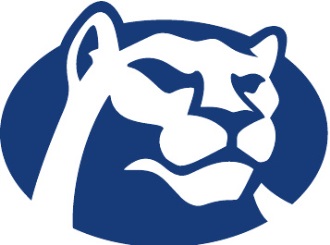 St. Thomas MoreCatholic High SchoolAthletic DepartmentInsurance Coverage:	Please be advised St. Thomas More, as a private institution, is not responsible nor provides accident insurance if an injury should occur while a member of a STM athletic team.  All expenses associated with the injury will fall under the responsibility of the athlete’s parent/ legal guardian policy.  	There are optional “Student Accident Insurance Plans” available.  Information on an optional Accident Insurance Plan is available by contacting the Athletic Director. Kim P. BroussardSTM Athletic DirectorKim.broussard@stmcougars.net 337-988-3700 Ext. 137